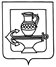 АДМИНИСТРАЦИЯ СЕЛЬСКОГО ПОСЕЛЕНИЯ ВВЕДЕНСКИЙ СЕЛЬСОВЕТ ЛИПЕЦКОГО МУНИЦИПАЛЬНОГО РАЙОНА ЛИПЕЦКОЙ ОБЛАСТИ ПОСТАНОВЛЕНИЕ22.03.2024 г.                                       с. Ильино                                                 № 23О внесении изменений в постановление администрации сельского поселения Введенский сельсовет Липецкого муниципального района Липецкой области от 20 сентября 2023 года № 121 «О создании согласительной комиссиипо согласованию местоположения границземельных участков при выполнениикомплексных кадастровых работ на территориисельского поселения Введенский сельсоветЛипецкого муниципального района Липецкой области»        Руководствуясь ст. 42.10 Федерального закона от 24.07.2007 г. № 221-ФЗ «О государственном кадастре недвижимости», в связи со структурными изменениями, администрация сельского поселения Введенский сельсоветПОСТАНОВЛЯЕТ:  1. Внести в постановление администрации сельского поселения Введенский сельсовет Липецкого муниципального района Липецкой области от 20 сентября 2023 года № 121 «О создании согласительной комиссии по согласованию местоположения границ земельных участков при выполнении комплексных кадастровых работ на территории сельского поселения Введенский сельсовет Липецкого муниципального района Липецкой области» следующие изменения:- приложение № 1 к постановлению администрации сельского поселения Введенский сельсовет Липецкого муниципального района от 20.09.2023 года № 121 изложить в следующей редакции:«Составсогласительной комиссии по согласованию местоположения границ земельных участков при выполнении комплексных кадастровых работ на территории сельского поселения Введенский сельсовет Липецкого муниципального района Липецкой области».2. Разместить настоящее постановление на официальном сайте администрации сельского поселения Введенский сельсовет Липецкого муниципального района Липецкой области и информационных щитах.Глава администрации сельскогопоселения Введенский сельсовет                                                      Н.В. МартыноваПредседатель комиссии:Мартынова Наталья Владимировна- глава администрации сельского поселения Введенский сельсовет Липецкого муниципального районаЗаместитель председателя комиссии:Ложеницына Ольга Юрьевна- председатель комитета имущественных и земельных отношений администрации Липецкого муниципального районаСекретарь комиссии:Савченко Анна Игоревна- главный специалист-эксперт администрации сельского поселения Введенский сельсовет Липецкого муниципального районаЧлены комиссии:Денисова Кристина Владимировна- ведущий специалист-эксперт межмуниципального отдела по Липецкому району Управления Росреестра по Липецкой областиИльченко Светлана Леонидовна- начальник отдела обеспечения государственной кадастровой оценки управления имущественных и земельных отношений Липецкой областиСедакова Ирина СергеевнаКалашников Владимир Николаевич (по согласованию)- председатель комитета строительства, градостроительной и дорожной деятельности- заместитель председателя комитета строительства, градостроительной и дорожной деятельностиЗыков Игорь Александрович- член А СРО «Кадастровые инженеры»